Сумська міська радаVIІI СКЛИКАННЯ       СЕСІЯРІШЕННЯвід                        2023 року №           -МРм. СумиРозглянувши звернення громадянина, надані документи, враховуючи рекомендації засідання постійної комісії з питань архітектури, містобудування, регулювання земельних відносин, природокористування та екології Сумської міської ради (протокол від 13 червня 2023 року № 63), відповідно до статті 12 Земельного кодексу України, абзацу другого частини четвертої статті 15 Закону України «Про доступ до публічної інформації», керуючись статтею 25, пунктом 34 частини першої статті 26 Закону України «Про місцеве самоврядування в Україні», Сумська міська рада ВИРІШИЛА:  Внести зміни до рішення Сумської міської ради від 29 березня 2023 року              № 3600-МР «Про надання Матюшенко Антону Михайловичу дозволу на поділ земельної ділянки за адресою: м. Суми, вул. Прикордонна, 1, площею 0,7708 га», стосовно внесення змін до рішення Сумської міської ради від 29 березня 2023 року № 3600-МР щодо поділу земельної ділянки, а саме: замість слів, цифр та знаків «на дві земельні ділянки площами 0,1857 га та 0,5851 га» записати слова, цифри та знаки «на дві земельні ділянки площами 0,2900 га та 0,4808 га», у зв’язку зі зверненням Матюшенко Антона Михайловича.Сумський міський голова                                                             Олександр ЛИСЕНКОВиконавець: Клименко ЮрійІніціатор розгляду питання – постійна комісія з питань архітектури, містобудування, регулювання земельних відносин, природокористування та екології Сумської міської радиПроєкт рішення підготовлено Департаментом забезпечення ресурсних платежів Сумської міської радиДоповідач – Клименко ЮрійПОРІВНЯЛЬНА ТАБЛИЦЯдо проєкту рішення Сумської міської ради «Про внесення змін до рішення Сумської міської ради від 29 березня 2023 року № 3600-МР «Про надання Матюшенко Антону Михайловичу дозволу на поділ земельної ділянки за адресою: м. Суми, вул. Прикордонна, 1, площею 0,7708 га»Виконавець: Клименко Юрій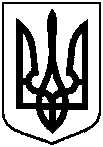 Проєкт оприлюднено«__»_________________2023 р.Про внесення змін до рішення Сумської міської ради від 29 березня 2023 року              № 3600-МР «Про надання Матюшенко Антону Михайловичу дозволу на поділ земельної ділянки за адресою: м. Суми, вул. Прикордонна, 1, площею 0,7708 га»Текст чинного рішенняТекст рішення, що змінюєтьсяНадати Матюшенко Антону Михайловичу дозвіл на розроблення технічної документації із землеустрою щодо поділу земельної ділянки за адресою: м. Суми,                     вул. Прикордонна, 1, площею 0,7708 га, кадастровий номер 5910136300:15:002:0061, категорія та цільове призначення земельної ділянки: землі промисловості, транспорту, зв’язку, енергетики, оборони та іншого призначення; для розміщення та експлуатації основних, підсобних і допоміжних будівель та споруд будівельних організацій та підприємств (код виду цільового призначення – 11.03), на якій розміщені об’єкти нерухомого майна, що перебувають у власності громадянина на підставі номерів запису про право власності в Державному реєстрі речових прав на нерухоме майно: 18329202 від 27 грудня 2016 року та 10531440 від 23 липня 2015 року, реєстраційний номер об’єкта нерухомого майна: 683657559101 на дві земельні ділянки площами: 0,1857 га та 0,5851 га.Надати Матюшенко Антону Михайловичу дозвіл на розроблення технічної документації із землеустрою щодо поділу земельної ділянки за адресою: м. Суми,                       вул. Прикордонна, 1, площею 0,7708 га, кадастровий номер 5910136300:15:002:0061, категорія та цільове призначення земельної ділянки: землі промисловості, транспорту, зв’язку, енергетики, оборони та іншого призначення; для розміщення та експлуатації основних, підсобних і допоміжних будівель та споруд будівельних організацій та підприємств (код виду цільового призначення – 11.03), на якій розміщені об’єкти нерухомого майна, що перебувають у власності громадянина на підставі номерів запису про право власності в Державному реєстрі речових прав на нерухоме майно: 18329202 від 27 грудня 2016 року та 10531440 від 23 липня 2015 року, реєстраційний номер об’єкта нерухомого майна: 683657559101 на дві земельні ділянки площами: 0,2900 га та 0,4808 га.